Государственное бюджетное профессиональное образовательноеучреждение «Саровский политехнический техникум имени дважды героя социалистического труда Бориса глебовича Музрукова»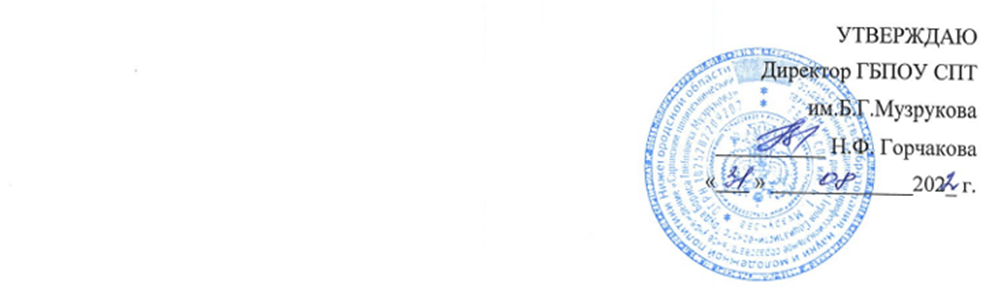 ИЗМЕНЕНИЯ, ВНОСИМЫЕ В ПРОГРАММУ ПОДГОТОВКИ СПЕЦИАЛИСТОВ СРЕДНЕГО ЗВЕНАпо специальности 15.02.12 Монтаж, техническое обслуживание и ремонт промышленного оборудования (по отраслям) базовой подготовкина базе основного общего образованияг. Саров, 2022В соответствии с Федеральным законом от 29 декабря 2012 г. № 273-ФЗ «Об образовании в Российской Федерации» и Федеральным законом от 24 ноября 1995 г. № 181-ФЗ «О социальной защите инвалидов в Российской Федерации» внести изменения в ППСЗ по специальности 15.02.12 Монтаж, техническое обслуживание и ремонт промышленного оборудования (по отраслям):добавить пункт 4.1. Характеристика социокультурной среды, обеспечивающей социальную адаптацию обучающихся инвалидов и обучающихся с ограниченными возможностями здоровья в следующей редакции:4.1. Характеристика социокультурной среды, обеспечивающей социальную адаптацию обучающихся инвалидов и обучающихся с ограниченными возможностями здоровья Инвалиды и лица с ограниченными возможностями здоровья, поступая на учебу и имея при этом свой специфический индивидуальный опыт, отличный от других сверстников, зачастую во многом дезадаптированы, что является препятствием для успешного и полноценного освоения ими необходимых компетенций наравне с другими обучающимися. Профессиональное образование обеспечивает вхождение обучающегося с ограниченными возможностями здоровья во множество разнообразных социальных взаимодействий, что создает и расширяет базу для адаптации. Развиваются общественные навыки, коллективизм, организаторские способности, умение налаживать контакты и сотрудничать с разными людьми. Формируется мировоззрение и гражданская позиция. Важным фактором социальной адаптации является индивидуальная поддержка обучающихся инвалидов и обучающихся с ограниченными возможностями здоровья, которая носит название "сопровождение". Сопровождение привязано к структуре образовательного процесса, определяется его целями, построением, содержанием и методами, имеет предупреждающий характер и особенно актуально, когда у обучающихся инвалидов и обучающихся с ограниченными возможностями здоровья возникают проблемы учебного, адаптационного, коммуникативного характера, препятствующие своевременному формированию необходимых компетенций. Сопровождение носит непрерывный и комплексный характер:  организационно-педагогическое сопровождение направлено на контроль учебы обучающегося с ограниченными возможностями здоровья в соответствии с графиком учебного процесса в условиях инклюзивного обучения. Организационно-педагогическое сопровождение включает:  контроль за посещаемостью занятий; помощь в организации самостоятельной работы в случае заболевания; организацию индивидуальных консультаций для длительно отсутствующих обучающихся; содействие в прохождении промежуточных аттестаций, сдаче зачетов, экзаменов, ликвидации академических задолженностей; коррекцию взаимодействия обучающегося и преподавателя в учебном процессе;  консультирование преподавателей и сотрудников по психофизическим особенностям обучающихся с ограниченными возможностями здоровья и инвалидов, коррекцию трудных ситуаций.  психолого-педагогическое сопровождение осуществляется для обучающихся с ограниченными возможностями здоровья, имеющих проблемы в обучении, общении и социальной адаптации и направлено на изучение, развитие и коррекцию личности обучающегося и адекватность становления его компетенций;   профилактически-оздоровительное сопровождение предусматривает решение задач, направленных на повышение психических ресурсов и адаптационных возможностей инвалидов и лиц с ограниченными возможностями здоровья, гармонизацию их психического состояния, профилактику обострений основного заболевания, а также на нормализацию фонового состояния, включая нормализацию иммунного статуса, что непосредственно снижает риск обострения основного заболевания;  социальное сопровождение решает широкий спектр вопросов социального характера, от которых зависит успешная учеба лиц с ограниченными возможностями здоровья в образовательной организации. Это содействие в решении бытовых проблем  транспортных вопросов, социальные выплаты, выделение материальной помощи, вопросы стипендиального обеспечения, назначение именных и целевых стипендий различного уровня, организация досуга, летнего отдыха обучающихся инвалидов и обучающихся с ограниченными возможностями здоровья и вовлечение их в студенческое самоуправление, организация волонтерского движения и т.д. Индивидуальные консультации по предмету становятся важным фактором, способствующим индивидуализации обучения и установлению контакта между преподавателем и обучающимся с ограниченными возможностями здоровья. В ходе таких консультаций снимается много вопросов, связанных с индивидуальным темпом освоения учебного материала этой категории обучающихся. Такой запрос является формой поиска эмоциональной социальной поддержки, тогда как запрос на консультации по предмету – формой поиска инструментальной социальной поддержки. Необходимо в большем объеме выстраивать с обучающимся профессионально-значимые формы взаимодействия. Так же, как и учебная деятельность, внеучебная деятельность представляет собой отличную базу для адаптации. Культурно-досуговые мероприятия, спорт, студенческое самоуправление, совместный досуг раскрывают и развивают разнообразные способности и таланты обучающихся. Обучающиеся с ограниченными возможностями здоровья с нарушениями слуха имеют возможность участвовать в олимпиадах и конкурсах профессионального мастерства. Конкурсы способствуют формированию опыта творческой деятельности обучающихся, создают оптимальные условия для самореализации личности, ее профессиональной и социальной адаптации, повышения уровня профессионального мастерства, формирования портфолио, необходимого для трудоустройства. При обучении лиц с ограниченными возможностями здоровья и инвалидов предусматривается создание толерантной социокультурной среды, волонтерской помощи обучающимся. Для осуществления личностного, индивидуализированного социального сопровождения обучающихся инвалидов и обучающихся с ограниченными возможностями здоровья целесообразно использовать такую форму сопровождения, как волонтерское движение среди студентов. Волонтерское движение не только способствует социализации инвалидов и лиц с ограниченными возможностями здоровья, но и способствует более тесному взаимодействию студентов с ними, развивает процессы интеграции в молодежной среде, что обязательно проявится с положительной стороны в общественной жизни в будущем.добавить Приложение №1. Характеристика обучающихся с ограниченными возможностями здоровья с нарушениями слуха в следующей редакции:Приложение №1. Характеристика обучающихся с ограниченными возможностями здоровья с нарушениями слуха в следующей редакции Нарушения слуха подразумевают развитие обучающегося в условиях отсутствия или недостаточности функций слуха. У обучающихся с глубокими нарушениями слуха:  сокращаются или полностью отсутствуют слуховые ощущения и восприятия, что приводит к уменьшению количества представлений, снижает возможности развития мышления, речи, воображения;  наблюдается снижение психической активности, возникают изменения в эмоционально-волевой сфере и ориентировочной деятельности;  происходит перестройка работы других анализаторных систем: у глухих утраченные слуховые функции замещаются деятельностью зрительного, тактильного и кинестетического анализаторов, у слабослышащих доминирующим видом восприятия остается зрение и слух. Глухота вызывает более медленное и протекающее с большим своеобразием развитие речи. Нарушение слуха и речевое недоразвитие влекут за собой изменения в развитии всех познавательных процессов обучающегося, в формировании его волевого поведения, эмоций, чувств, характера и других сторон личности. Недостаток слуховых впечатлений обедняет внутренний мир обучающегося. Средством общения со слышащими являются естественные жесты, между собой неслышащие люди общаются с помощью мимико-жестикуляторной речи. Личностные особенности: изменения в динамике потребностей, связанные с затруднением их удовлетворения, сужение круга интересов, обусловленное ограничениями в сфере чувственного опыта, отсутствие или нарушение внешнего проявления внутренних состояний и, как следствие - недостаточность эмоциональной сферы. При определенном типе воспитания могут возникнуть эгоистические черты характера, равнодушие к окружающим, установка на постоянную помощь. Ограниченность социальных контактов может привести к замкнутости, некоммуникабельности, стремлению уйти в свой внутренний мир.добавить Приложение №2. Особенности организации образовательного процесса для лиц с ограниченными возможностями здоровья с нарушениями слуха в следующей редакции:Приложение №2. Особенности организации образовательного процесса для лиц с ограниченными возможностями здоровья с нарушениями слухаДля обучения лиц с ограниченными возможностями здоровья с нарушениями слуха используется компьютерная техника, звукоусилители, Для слабослышащих обучающихся в лекционных и учебных аудиториях предусмотрена возможность использования звукоусиливающих устройств.Выбор методов обучения, осуществляемый педагогическими работниками, исходя из их доступности для обучающихся инвалидов и обучающихся с ограниченными возможностями здоровья. Выбор методов обучения в каждом отдельном случае обусловливается целями обучения, содержанием обучения, исходным уровнем имеющихся знаний, умений, навыков, уровнем профессиональной подготовки педагогов, методического и материально-технического обеспечения, особенностями восприятия информации обучающимися, наличием времени на подготовку и т.д. В образовательном процессе используются социально активные и рефлексивные методы обучения, технологии социокультурной реабилитации с целью оказания помощи в установлении полноценных межличностных отношений с другими студентами, создании комфортного психологического климата в студенческой группе. 2. При обучении лиц с ограниченными возможностями здоровья предусматривается подготовка к трудоустройству и содействие трудоустройству выпускников из числа обучающихся с ограниченными возможностями здоровья и их закреплению на рабочих местах.Мероприятия по содействию трудоустройству выпускников из числа лиц с ограниченными возможностями здоровья осуществляется во взаимодействии с государственными центрами занятости населения, некоммерческими организациями, общественными организациями инвалидов, предприятиями и организациями в соответствии с разработанным планом мероприятий по содействию трудоустройству указанных лиц. Основными формами содействия трудоустройству выпускников из числа лиц с ограниченными возможностями здоровья являются презентации и встречи работодателей с обучающимися старших курсов, индивидуальные консультации по вопросам трудоустройства, мастер-классы и тренинги. Эффективным является трудоустройство на квотируемые и специально оборудованные для инвалидов рабочие места. В рамках адаптационных дисциплин предусматривается подготовка выпускников из числа обучающихся с ограниченными возможностями здоровья к трудоустройству как к следующему этапу социализации, связанному непосредственно с полноценным раскрытием и применением на практике полученных во время учебы компетенций. При обучении лиц с ограниченными возможностями здоровья возможна организация образовательного процесса с использованием дистанционных образовательных технологий. Использование средств организации электронного обучения позволяет осуществлять прием-передачу информации в доступных формах в зависимости от нарушений функций организма человека. Сайт ориентирован на то, чтобы и интерфейс, и контент с самого начала отвечали потребностям наибольшего числа обучаемых, т.е. обладали универсальным дизайном. Образовательная информация, представленная на сайте, соответствует стандарту обеспечения доступности web-контента (Web Content Accessibility). Веб-контент является доступным для широкого круга пользователей с ограниченными возможностями здоровья, такими как нарушение слуха (глухих и слабослышащих), а также различные комбинации множественных и сочетанных нарушений. Работа с обучающимися с ограниченными возможностями здоровья и инвалидами предусматривает обеспечение учебно-методическими ресурсами в формах, адаптированных  к ограничениям их здоровья. Подбор и разработка учебных материалов производятся с учетом возможности предоставления материала в различных формах, обеспечивающих обучающимся с нарушениями слуха получение информации- аудиально. Создается текстовая версия любого нетекстового контента для его возможного преобразования в альтернативные формы, удобные для различных пользователей. Обеспечение сочетания on-line и off-line технологий, а также индивидуальных и коллективных форм работы в учебном процессе, осуществляемом с использованием дистанционных образовательных технологий. Дистанционные образовательные технологии обеспечивают возможность коммуникаций не только с преподавателем, но и с другими обучаемыми, сотрудничество в процессе познавательной деятельности. Проводятся учебные мероприятия, способствующие сплочению группы, направленные на совместную работу, обсуждение, принятие группового решения. Эффективной формой проведения онлайн-занятий являются вебинары, которые используются для проведения виртуальных лекций с возможностью взаимодействия всех участников образовательного процесса с применением дистанционных образовательных технологий, проведения семинаров, выступления с докладами и защиты выполненных работ, проведения тренингов, организации коллективной работы. 